Birimi                        :Evde Sağlık BirimiGörev Adı                 : Evde Sağlık Hizmetleri Sağlık Memuru - HemşireAmiri                         : Sağlık Bakım Hizmetleri MüdürüGörev devri                : Diğer Sağlık MemurlarıGÖREV AMACI:Evde sağlık hizmeti sunumuna ihtiyacı olan bireylerin muayene, tetkik, tahlil, tedavi, tıbbi bakım ve rehabilitasyonlarının evinde ve aile ortamında sağlanması, bu kişilere ve aile bireylerine sosyal ve psikolojik destek hizmetlerinin bir bütün olarak birlikte verilmesi.TEMEL İŞ, YETKİ VE SORUMLULUKLARISağlık Memurlarının ve hemşirelerin genel görev, yetki ve sorumluluklarının yanı sıraKurum ve İl Sağlık Müdürlüğü tarafından belirlenmiş politika, hedef, kural ve düzenlemelere uyar.Evde Sağlık Hizmeti  gereksinimi olan birey ve ailesi ile tanışır. Hasta bakım planını hazırlar. Bunun için ilgili form kullanarak hastanın kapsamlı değerlendirmesini yapar, veri toplar, kaydeder.   Bakım gereksinimlerini belirler, uygular, sonuçlarını değerlendirir, gereksinimlere göre bakımdayeni düzenlemeler yapar.  Hemşirelik uygulamalarının her aşamasını zamanında ve eksiksiz olarak kaydeder.Ev ortamını hastanın gereksinimlerine uygunluk yönünden değerlendirir (ısı, ışık, havalandırma ,hijyen, tekstil, zemin, duvarlar vb.). Gürültü, ışık, ısınma, havalandırma gibi çevresel uyaranları kontrol altına alarak hastanın uyku ve dinlenmesini sağlar.Birey ve ailenin eğitim ve danışmanlık ihtiyacının belirlenmesini ve yerine getirilmesini sağlar.Bireyin öneri, istek ve şikayetlerini dinler ve değerlendirir ve ilgili birimlere yönlendirir, hastalığına ilişkin ve genel sağlık konularında eğitim ve danışmanlık yapar. Evde Sağlık Hizmetleri ile ilgili ekipmanların sayı, nitelik ve uygunluğunu değerlendirerek gerekli birimlerle işbirliği yapar, çalışır durumda olduğunu kontrol eder.Hemşirelik bakımında gerekli olan tekniklere (asepsi, sterilizasyon, izolasyon vb.) uyar ve uyulmasını sağlar. Kullanılan araç-gerecin kullanım sonrası dezenfeksiyon ve sterilizasyon için hazırlanmasını sağlar. Hemşirelik hizmetleri için gerekli olan araç-gereç ve malzemelerin isteminde birim sorumlu hemşiresine görüş bildirir.      Bireye uygulanan bakım ve tedavi ile ilgili uygulamalar ve gözlemlere ilişkin hemşirelik kayıtlarını yazılı ve sözel olarak teslim eder.Evde Sağlık Hizmeti birim ve ev ortamında enfeksiyon ve kazalara karşı güvenli bir çevre sağlar  Hekimin yazılı ve imzalı istemini alır, planlanan tedaviyi Hemşire Gözlem Formuna kaydeder,uygular.İlaçların etki ve yan etkilerine ilişkin birey ve aileyi bilgilendirir, izler, kaydeder, ilgili birimlerle      işbirliği yapar. İlaçların güvenli bir şekilde temin edilmesini, kullanılmasını ve saklanmasını sağlar. İlaçların sonkullanma tarihlerini kontrol eder..Tetkiklerin yapılması için sorumlu hemşiresi ile birlikte bireyin transferini organize eder. Tanı ve tedavi amaçlı girişimler için bireyi bilgilendirir, işlem sırasında destek olur, işlem sonrasıizler ve kaydeder.Sağlık ekibinin diğer üyeleri ile birlikte taburcu olan hastaların (Evde Sağlık Hizmeti alan, almaya uygun kriterleri taşıyan hastaların) nakillerini planlar, sağlar. Terminal dönemde ki hasta ve ailesine destek sağlar.Eğitim hemşiresi ve sorumlu hemşire ile işbirliği yaparak eğitim gereksinimlerine yönelik önerilerde bulunur. Hizmet içi eğitim etkinliklerine katılır.Tüm uygulamalarını etik kurallar doğrultusunda yapar.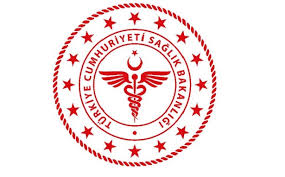 SAVUR PROF. DR. AZİZ SANCAR İLÇE DEVLET HASTANESİEVDE SAĞLIK HİZMETLERİ BİRİMİ SAĞLIK MEMURU –HEMŞİRE GÖREV YETKİ VE SORUMLULUKLARI SAVUR PROF. DR. AZİZ SANCAR İLÇE DEVLET HASTANESİEVDE SAĞLIK HİZMETLERİ BİRİMİ SAĞLIK MEMURU –HEMŞİRE GÖREV YETKİ VE SORUMLULUKLARI SAVUR PROF. DR. AZİZ SANCAR İLÇE DEVLET HASTANESİEVDE SAĞLIK HİZMETLERİ BİRİMİ SAĞLIK MEMURU –HEMŞİRE GÖREV YETKİ VE SORUMLULUKLARI SAVUR PROF. DR. AZİZ SANCAR İLÇE DEVLET HASTANESİEVDE SAĞLIK HİZMETLERİ BİRİMİ SAĞLIK MEMURU –HEMŞİRE GÖREV YETKİ VE SORUMLULUKLARI SAVUR PROF. DR. AZİZ SANCAR İLÇE DEVLET HASTANESİEVDE SAĞLIK HİZMETLERİ BİRİMİ SAĞLIK MEMURU –HEMŞİRE GÖREV YETKİ VE SORUMLULUKLARI SAVUR PROF. DR. AZİZ SANCAR İLÇE DEVLET HASTANESİEVDE SAĞLIK HİZMETLERİ BİRİMİ SAĞLIK MEMURU –HEMŞİRE GÖREV YETKİ VE SORUMLULUKLARI SAVUR PROF. DR. AZİZ SANCAR İLÇE DEVLET HASTANESİEVDE SAĞLIK HİZMETLERİ BİRİMİ SAĞLIK MEMURU –HEMŞİRE GÖREV YETKİ VE SORUMLULUKLARI SAVUR PROF. DR. AZİZ SANCAR İLÇE DEVLET HASTANESİEVDE SAĞLIK HİZMETLERİ BİRİMİ SAĞLIK MEMURU –HEMŞİRE GÖREV YETKİ VE SORUMLULUKLARI  KODUKU.YD.19YAYIN TARİHİ05.01.2018REVİZYON TARİHİ 18.01.2022REVİZYON NO01SAYFA SAYISI 02HAZIRLAYANKONTROL EDENONAYLAYANKalite Yönetim Direktörüİdari ve Mali İşler Müdür V.BaşhekimTürkan GELENVeysel ŞAŞMAZOğuz ÇELİK